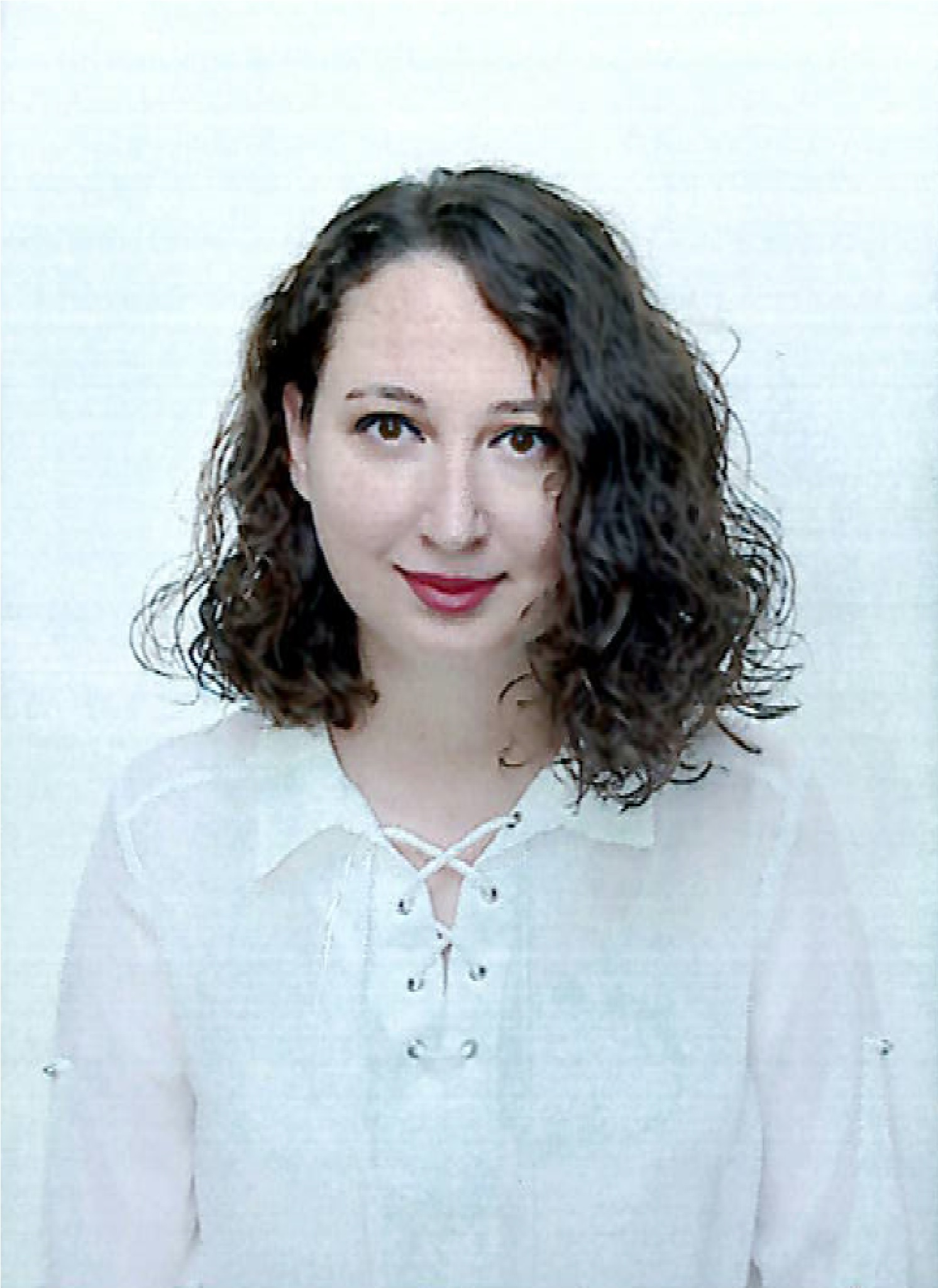 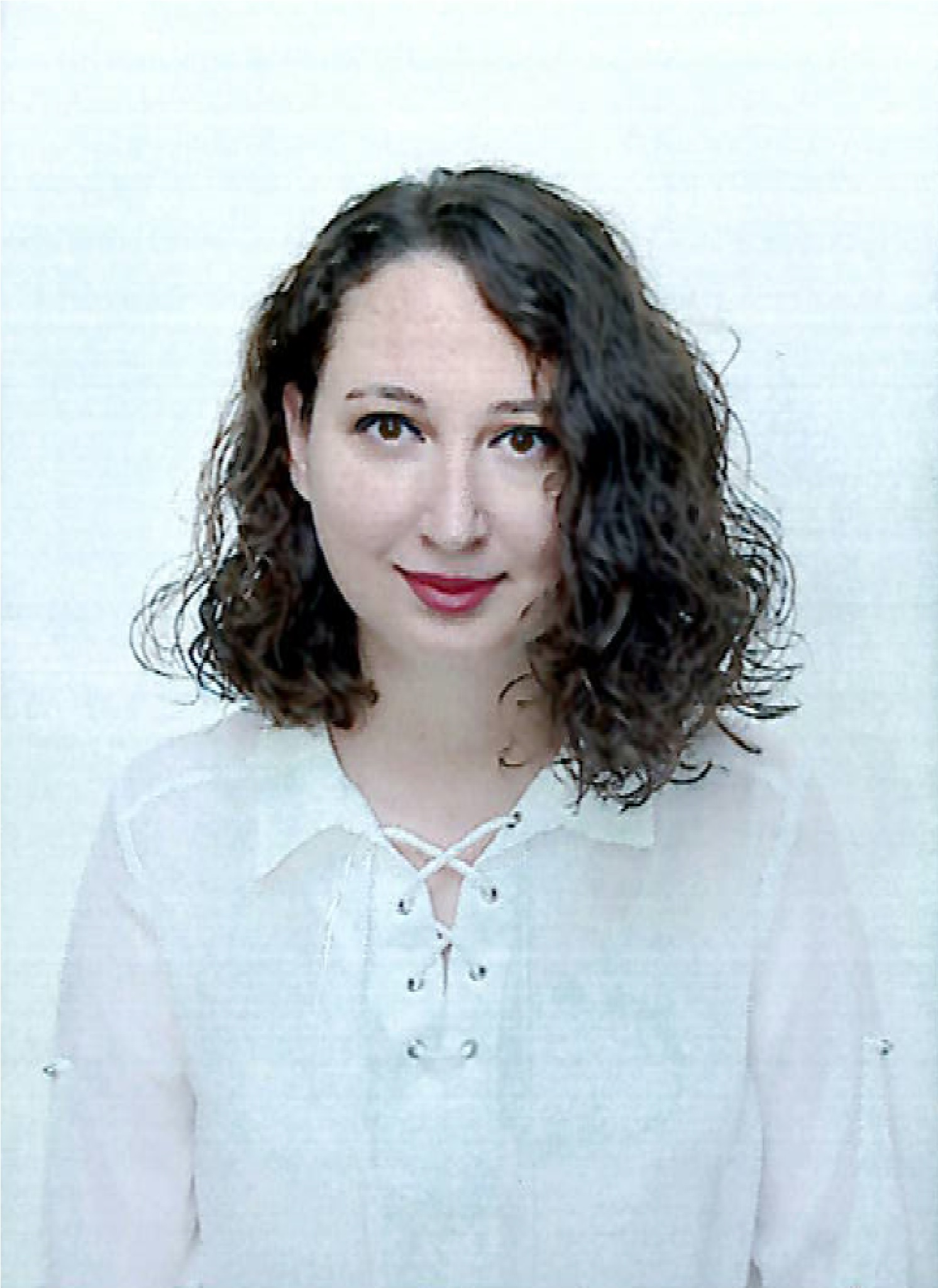 Uzm. Dr. Begüm Görgülü AkınAnkara Şehir Hastanesi, Alerji ve İmmünoloji KliniğiÜniversiteler Mahallesi, 1604 Cadde, No:9, 06800 Çankaya/Ankara İletişim: 03125526000drbegumgorgulu@gmail.com Doğum tarihi: 07/08/1988Yabancı dil bilgisi: İngilizce Eğitim:Lise: İzmir Anadolu Lisesi (2002-2006)Mezun olduğu üniversite/fakülte: Celal Bayar Üniversitesi Tıp Fakültesi (2006-2012)Pratisyenlik Mecburi Hizmet: Balıkesir Havran Toplum Sağlıgı Merkezi (2012-2012)Göğüs Hastalıkları Uzmanlık Eğitimi: Dokuz Eylül Üniversitesi Tıp Fakültesi, Göğüs Hastalıkları Anabilim Dalı (2013-2017)Uzmanlık Mecburi Hizmet: SBÜ. Van  Eğitim Araştırma Hastanesi (2017-2017)Yandal Uzmanlık Eğitimi: Ankara Üniversitesi Tıp Fakültesi, Allerjik Hastalıklar ve İmmünoloji Bilim Dalı (2017- 2021) Özel Öğrenci Eğitimi: Hacettepe Üniversitesi Tıp Fakültesi, İmmünoloji ve Tümör Biyolojisi (2018-2019) Allerjik Hastalıklar ve İmmünoloji Uzmanı: Ankara Şehir Hastanesi, 2021- halen Tezler:Plevral Efüzyonlarda Tümör Biyolojisinin ve Biyobelirteçlerin Araştırılması, Göğüs Hastalıkları Uzmanlık Tezi,  İzmir-2016Allerjik rinitli hastaların nazal steroid tedavisine uyumlarının ve tutumlarının değerlendirilmesi, Allerjik Hastalıklar ve İmmünoloji Yandal Uzmanlık Tezi, Ankara-2020Dahil olduğu yurtdışı klinik araştırmalar:D5180C00009 (SOURCE) : A multicentre randomized double blind placebo controlled Phase 3 study to evaluate the efficacy and safety of TezepelumabCQAW039A2323: A 52-week, multicenter, randomized, double-blind, double- dummy, parallel-group, placebo-controlled study of fevipiprant once daily plus standard-of-care (SoC) for reduction of systemic corticosteroids (oral and parenteral) use in patients with severe asthmaYayınları : 1. Görgülü B, Akkoçlu A, Aktas S, Altun ZS, Demir AB, et al. (2018) The Importance of Investigating Tumor Biology and Biomarkers in Pleural Effusions. J Mol Biomark Diagn 9:403.2.Ergan, B., Aydın, K., Demirci, M., Görgülü, B., Tertemiz, K. C., & Tokur, M. E. (2017). A rare cause of noninvasive ventilation failure: tracheal stenosis. Tuberkuloz ve toraks, 65(4), 333-336.3.Aydın, K., Tokur, M. E., Demirci, M., Görgülü, B., & Ergan, B. PO128 Persistent left superior vena cava catheterization: A rare Vascular Anomaly in Intensive Care.4.Sozener, Z. C., Gorgulu, B., Mungan, D., Sin, B. A., Misirligil, Z., Aydin, O., & Bavbek, S. (2018). Omalizumab in the treatment of eosinophilic granulomatosis with polyangiitis (EGPA): single-center experience in 18 cases. World Allergy Organization Journal, 11(1), 39.5. Görgülü B, Bavbek S. Astımda alarminler ve anti-alarmin biyolojikler [Alarmins and anti-alarmin biologics in asthma]. Tuberk Toraks. 2018 Jun;66(2):166-175.6. Görgülü B, Toprak SK, Bavbek S.  Successful Desensitization to Brentuximab After Anaphylactic Shock. J Investig Allergol Clin Immunol 2018; Vol. 28(5): 352-354 doi: 10.18176/jiaci.02887. Dede, B., Sarı, M., Gürsul, A., Hanedar, A., Gadis, A., Görgülü, B., ... & Kala, İ. (2016). Variables afecting quality of care of the outpatients having a chronic condition. AF Prev Med Bull, 5(3), 238-247.9. Tapan, O. O., Gorgulu, B., Tertemiz, K. C., Alpaydin, A. O., & Oztura, I. (2017). Effect of Continuous Positive Airway Pressure Treatment on Hemograms of Patients with Severe Obstructive Sleep Apnea in the Lack of Comorbidities. J Sleep Disord Ther, 6(265), 2167-0277.10. Özdemir S. K., Görgülü B., Erdoğan B. D., Dursun A. B., Göksel Ö., Öztürk A. B., ... & Bavbek, S. Effect of drug desensitization on drug hypersensitivity-related quality of life. The Journal of Allergy and Clinical Immunology: In Practice 2021; 9(4), 1738-1741.11. Engin A., Oktelik F. B., Gelincik A., Sin A., Sin B. A., Dursun B. A., Beyaz S., Gorgulu B., Cetin Esen & Deniz, G. The role of component-resolved diagnosis in Hymenoptera venom allergy in clinical practice. In Allergy and Asthma Proceedings 2021;1;42(4):350-356.12. Görgülü B, Seval GC, Kendirlinan R, Toprak SK, Özcan M, Bavbek S. Rapid Drug Desensitization With Rituximab in 24 Cases: A Single-Center Experience. J Investig Allergol Clin Immunol. 2019;29(6):468-470.Kongre Sunumları:Bilateral Localized, Mixed Type and Slowly Developed Adenocarcinoma Case (Turkish Respirotary Society Congress 2015)Effect of Continuous Positive Airway Pressure Treatment on Hemograms of Patients with Severe Obstructive Sleep Apnea in the Lack of Comorbidities. (Turkish Thorax Society Congress 2017)The Importance of Investigating Tumor Biology and Biomarkers in Pleural Effusions (Turkish Thorax Society Congress 2017)Hymenoptera Venom Allerjili Hastalarda Komponent Bazlı Diyagnostik Testin (CRD) Tanıya Katkısı (İmmünolojide Moleküller Sempozyumu 2018)TP0792- Omalizumab in the treatment of eosinophilic granulomatosis with polyangiitis (EGPA): Single-center experience in 18 cases. EAACI Congress 2019Successful Desensitization to Brentuximab After Anaphylactic Shock (AİD kongre 2018)Successful Rapid Drug Desensitization to Ferric Carboxymaltose in Four Patients (AID-2018)Begüm Görgülü Akın, Merve Erkoç, Elif Tuğçe Korkmaz, Betül Özdel Öztürk, Sevgi Çolak, Sevim Bavbek. Platin Bazlı Kemoterapi Kullanılan Hastalarda Hızlı İlaç Desensitizasyonu, Retrospektif Analizi: Tek Merkez Deneyimimiz (27. Ulusal Alerji ve Klinik İmmünoloji Kongresi Ekim 2020)Katıldığı kurs, seminerler ve sertifikalar:25 Ulusal Allerji ve Klinik İmmünoloji Kongresi: İmmunoterapi Kursu25 Ulusal Allerji ve Klinik İmmünoloji Kongresi: Temel İmmunoloji Kursu Ekim 2018: İstanbul- İmmun Yetmezlik AİD Okulu Ekim 2018: Ankara Besin – İlaç allerjisi ve Tanı Yöntemleri OkuluSigara Bırakma Polikliniği Sertifikası 2014İyi Klinik Uygulamalar Eğitimi 2013Türk Toraks Derneği SPSS ve İstatistik Kursu 